Nativity Worship Plan Easter Day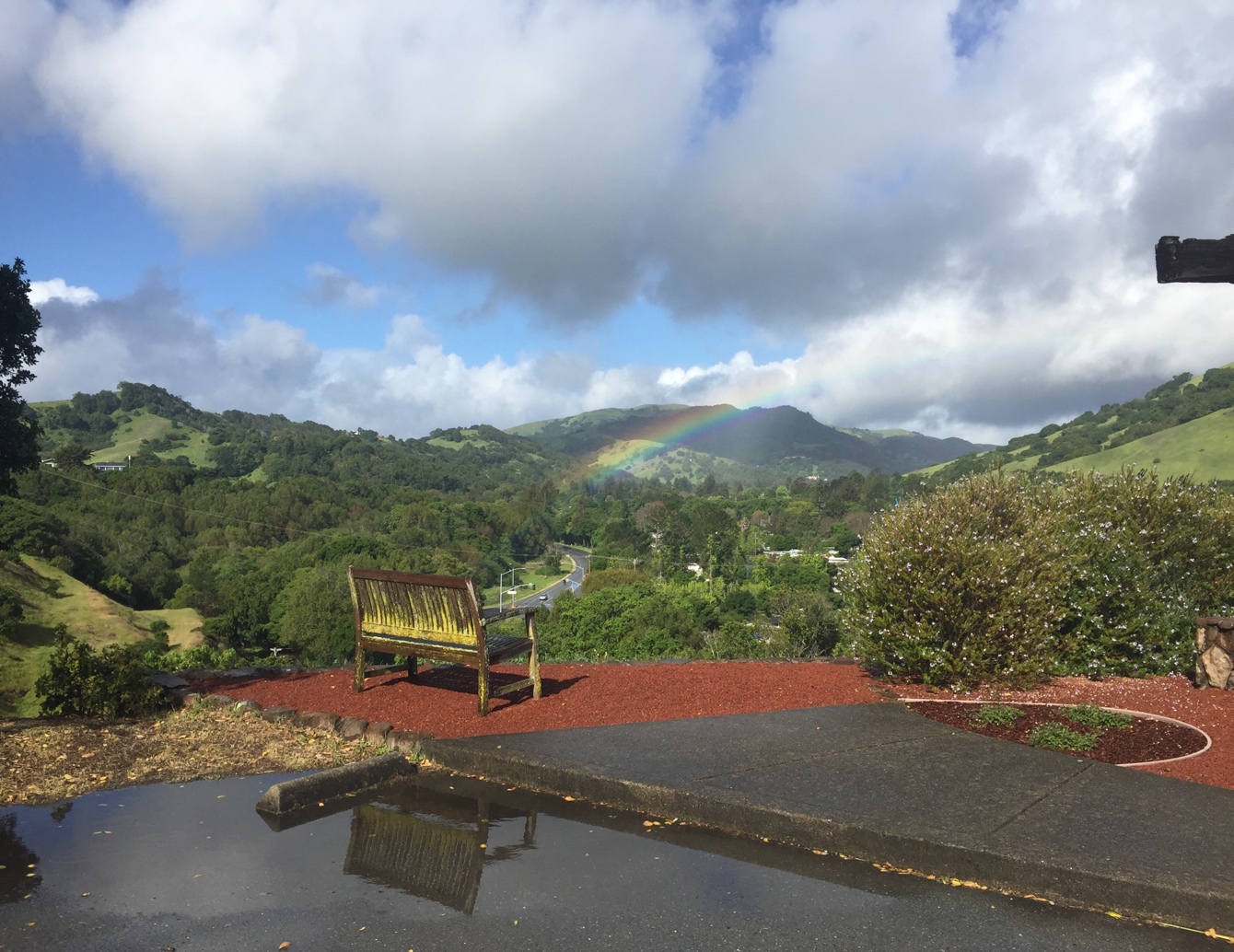 Sunday, April 4, 2021The Rev. Kirsten Snow Spalding, RectorThe Rev. Rebecca Morehouse, DeaconThe Rev. Scott Gambrill Sinclair, Assisting PriestThe Rev. Lynn Oldham Robinett, Assisting PriestPRELUDE 		Halleluia Chorus	G. F. Handel (Arr. By Dylan Snodgrass) Cayce Carnahan, Trumpet and Dylan Snodgrass, OrganThe Word of GodEntrance RiteEntrance Hymn  Hail thee, festival day! (H 175)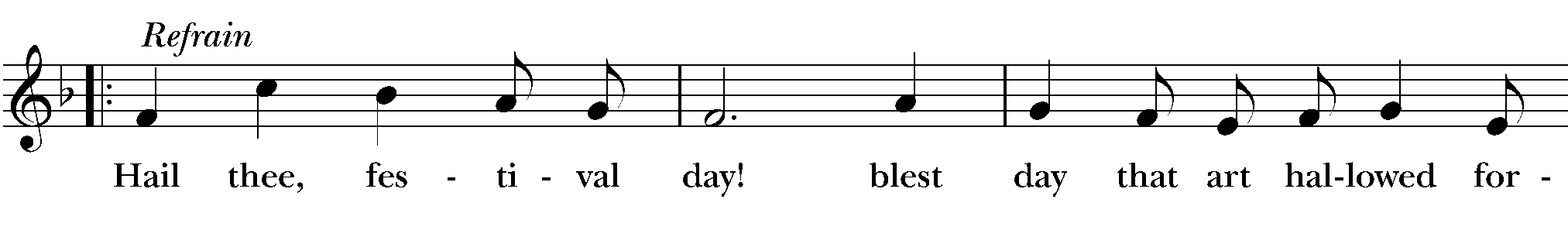 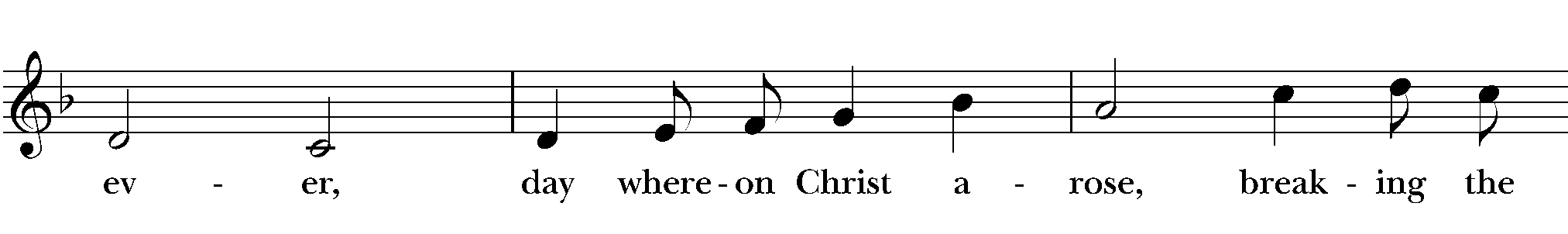 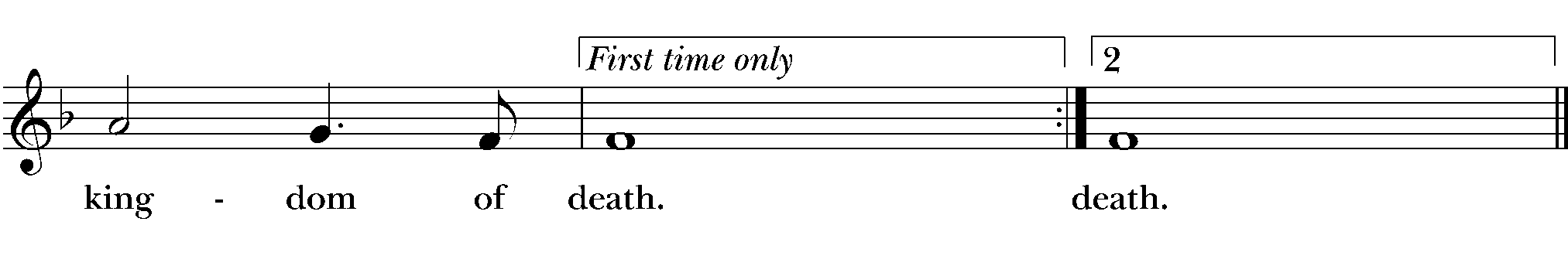 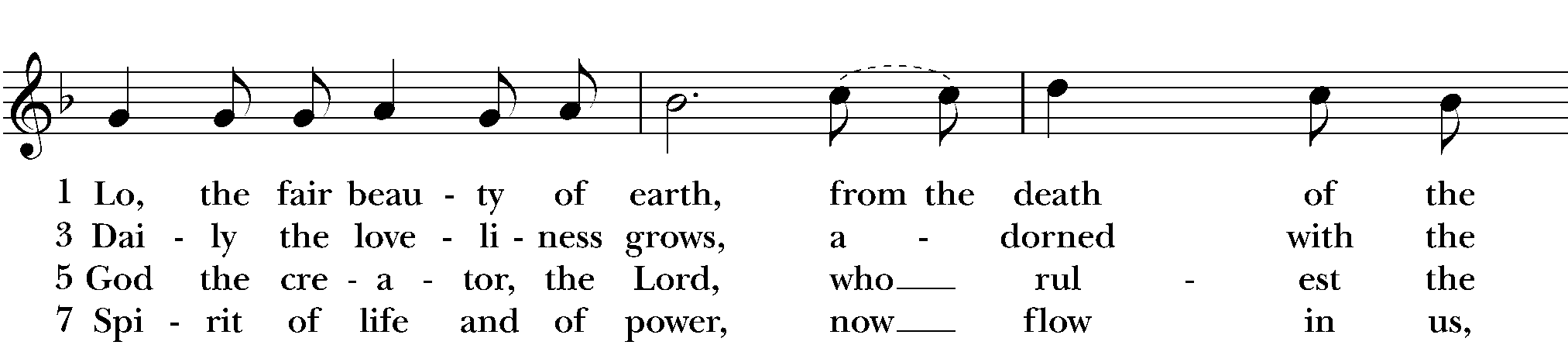 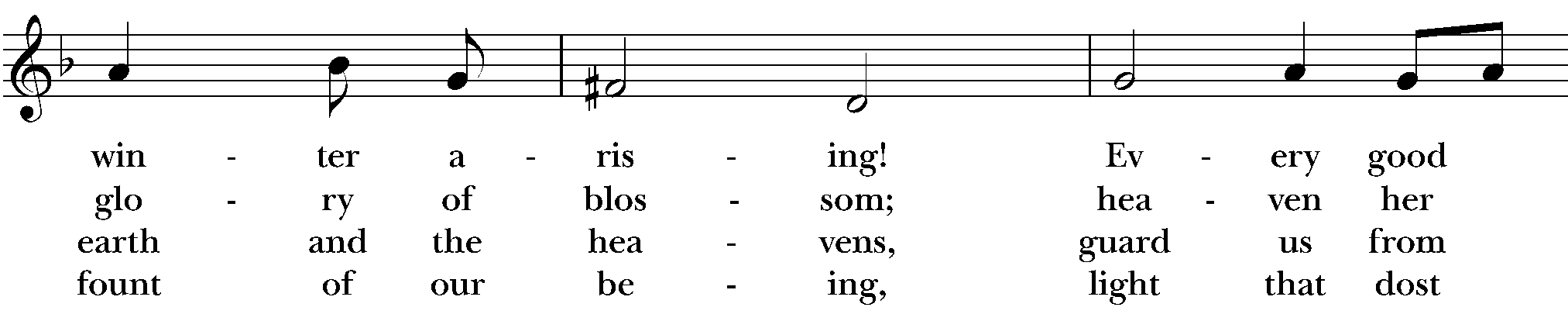 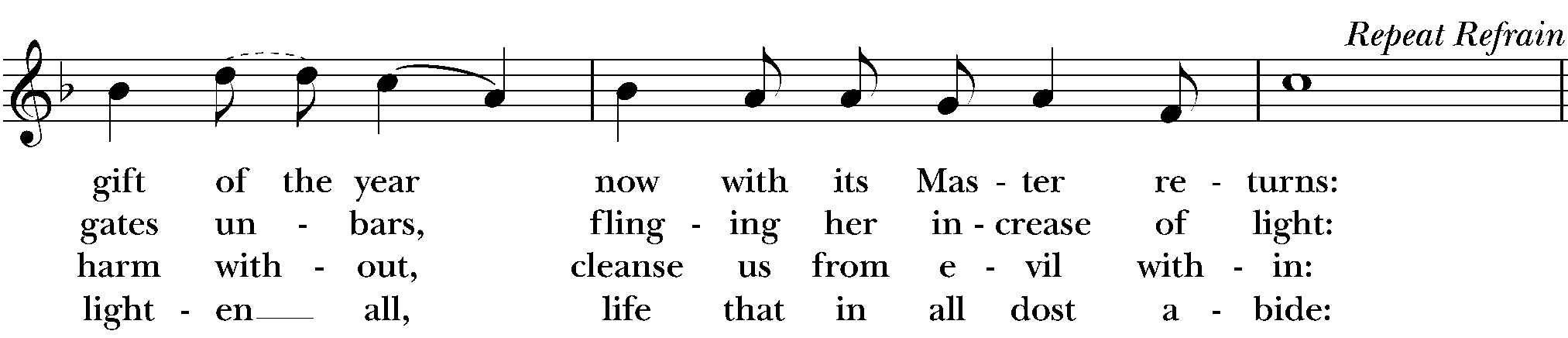 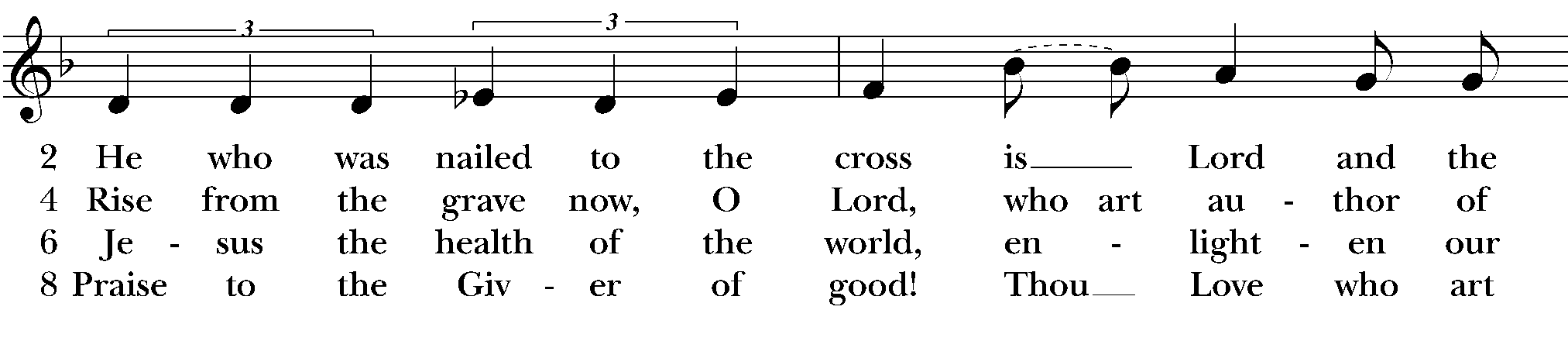 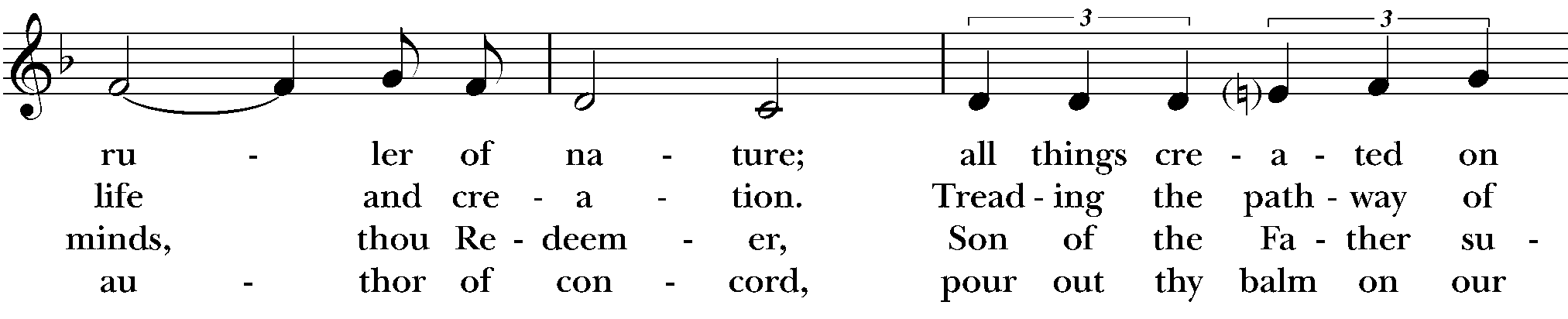 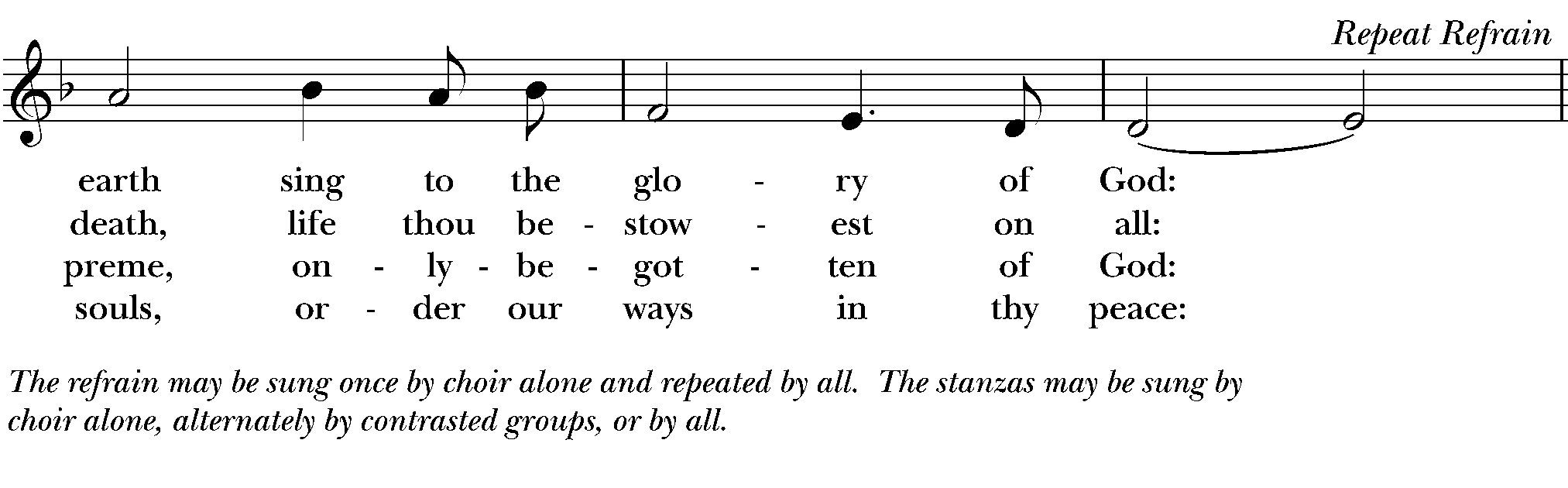 Opening Acclamation (BCP p. 355)The people standing, the Celebrant saysCollect for Purity (BCP p. 355)The Celebrant may sayAlmighty God, to you all hearts are open, all desires known, and from you no secrets are hid: Cleanse the thoughts of our hearts by the inspiration of your Holy Spirit, that we may perfectly love you, and worthily magnify your holy Name; through Christ our Lord. Amen.Opening Anthem (BCP p. 356) He is risen, he is risen (Unser Herrscher) (H 180)The following is sung, all standing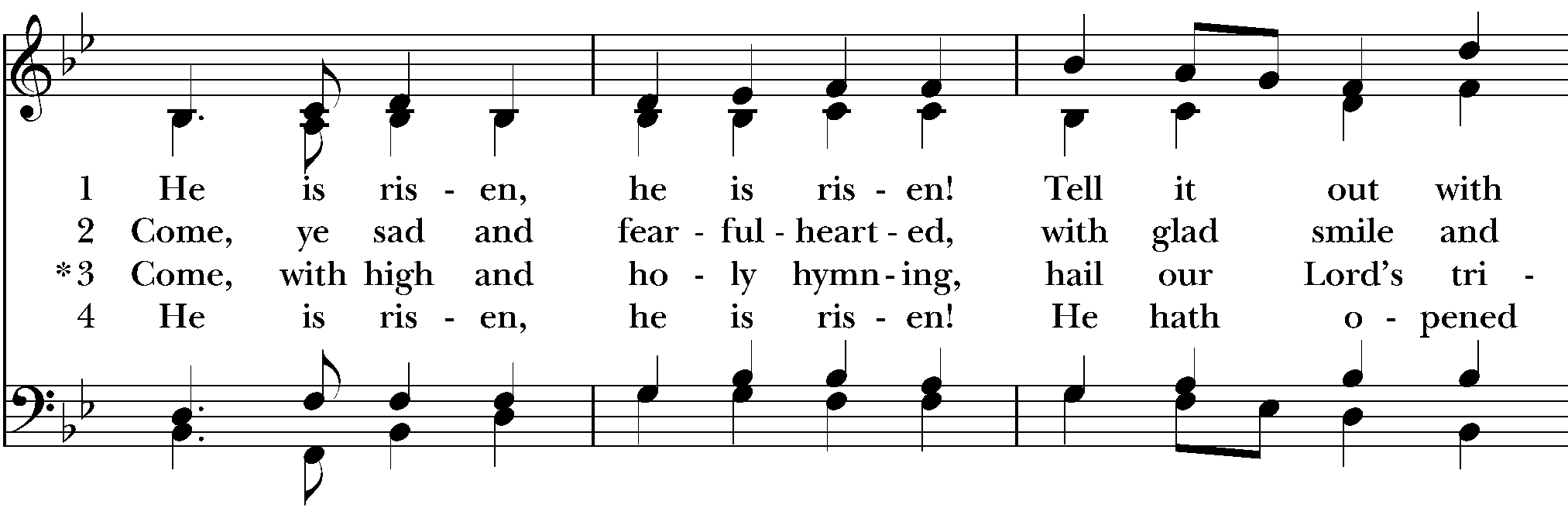 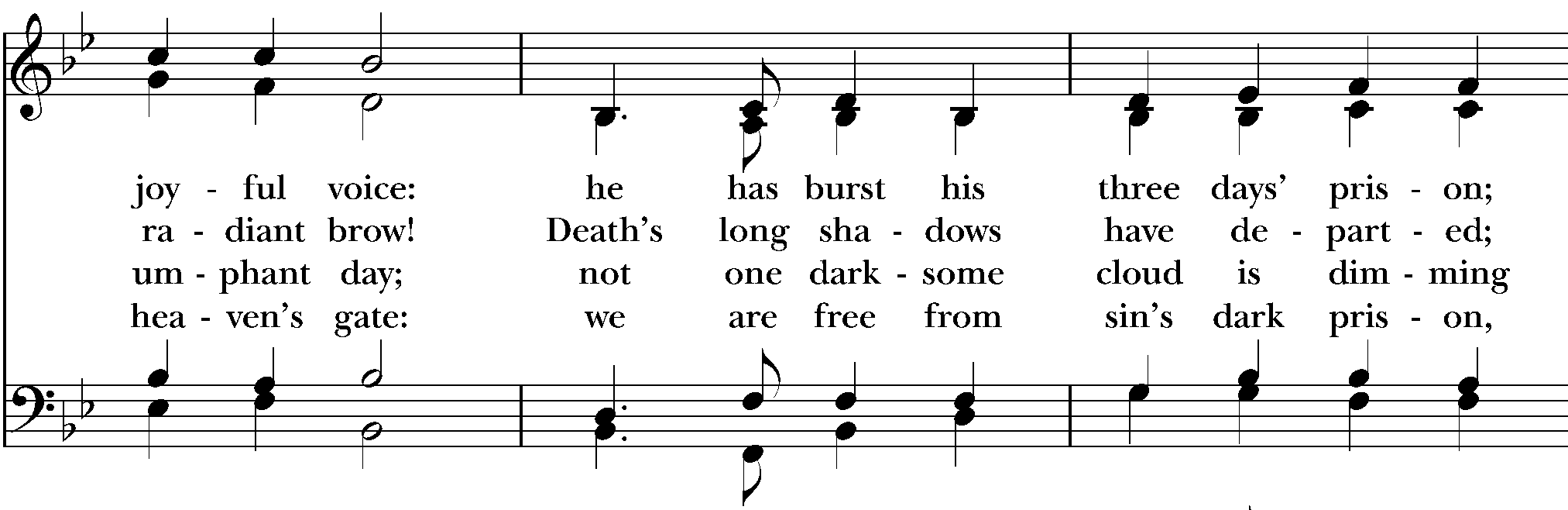 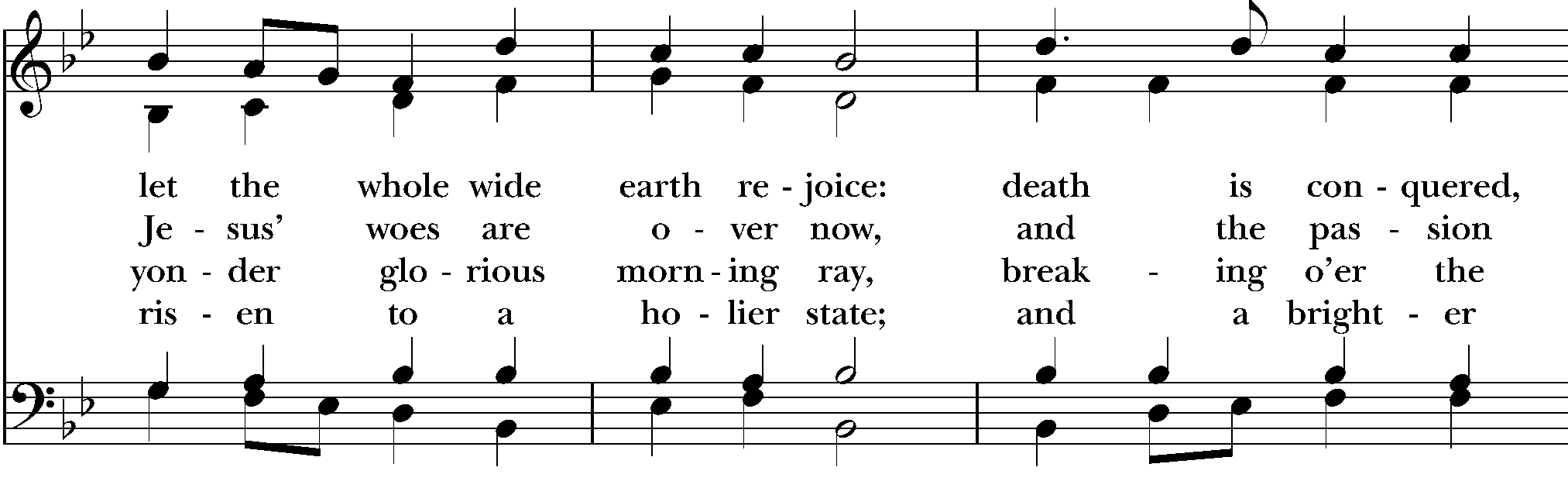 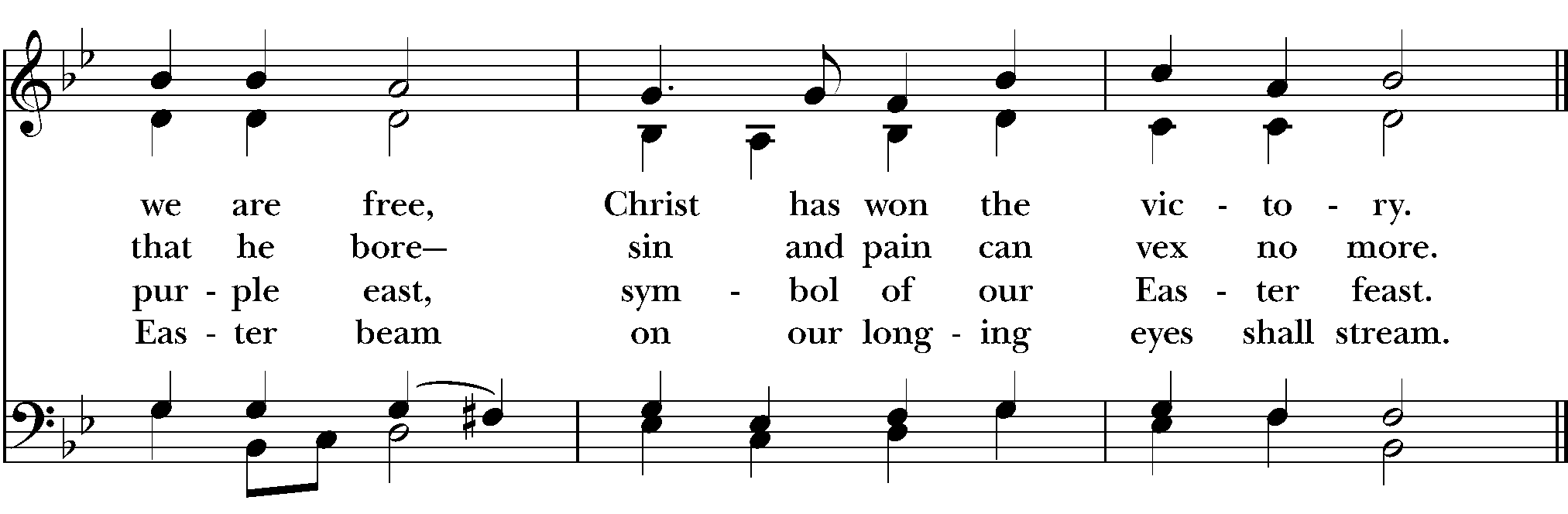 The Collect of the Day (BCP p. 357)O God, who for our redemption gave your only-begotten Son to the death of the cross, and by his glorious resurrection delivered us from the power of our enemy: Grant us so to die daily to sin, that we may evermore live with him in the joy of his resurrection; through Jesus Christ your Son our Lord, who lives and reigns with you and the Holy Spirit, one God, now and for ever. Amen.The LessonsFirst Reading: Acts 10:34-43The people sit.A Reading from the Acts of the Apostles.34Peter began to speak to [Cornelius and the other Gentiles]: “I truly understand that God shows no partiality, 35but in every nation anyone who fears him and does what is right is acceptable to him. 36You know the message he sent to the people of Israel, preaching peace by Jesus Christ—he is Lord of all. 37That message spread throughout Judea, beginning in Galilee after the baptism that John announced: 38how God anointed Jesus of Nazareth with the Holy Spirit and with power; how he went about doing good and healing all who were oppressed by the devil, for God was with him. 39We are witnesses to all that he did both in Judea and in Jerusalem. They put him to death by hanging him on a tree; 40but God raised him on the third day and allowed him to appear, 41not to all the people but to us who were chosen by God as witnesses, and who ate and drank with him after he rose from the dead. 42He commanded us to preach to the people and to testify that he is the one ordained by God as judge of the living and the dead. 43All the prophets testify about him that everyone who believes in him receives forgiveness of sins through his name.”Silence may follow.Psalm: Psalm 118:1-2, 14-24Remain seated. 1Give thanks to the Lord, for he is good; *
  his mercy endures for ever.
 2Let Israel now proclaim, *
  “His mercy endures for ever.”
 14The Lord is my strength and my song, *
  and he has become my salvation.
 15There is a sound of exultation and victory *
  in the tents of the righteous:
 16“The right hand of the Lord has triumphed! *
  the right hand of the Lord is exalted!
  the right hand of the Lord has triumphed!”
 17I shall not die, but live, *
  and declare the works of the Lord.
 18The Lord has punished me sorely, *
  but he did not hand me over to death.
 19Open for me the gates of righteousness; *
  I will enter them;
  I will offer thanks to the Lord.
 20“This is the gate of the Lord; *
  he who is righteous may enter.”
 21I will give thanks to you, for you answered me *
  and have become my salvation.
 22The same stone which the builders rejected *
  has become the chief cornerstone.
 23This is the Lord’s doing, *
  and it is marvelous in our eyes.
 24On this day the Lord has acted; *
  we will rejoice and be glad in it.Second Reading: 1 Corinthians 15:1-11The people sit.A Reading from Paul's First letter to the Church in Corinth.1Now I would remind you, brothers and sisters, of the good news that I proclaimed to you, which you in turn received, in which also you stand, 2through which also you are being saved, if you hold firmly to the message that I proclaimed to you—unless you have come to believe in vain.
  3For I handed on to you as of first importance what I in turn had received: that Christ died for our sins in accordance with the scriptures, 4and that he was buried, and that he was raised on the third day in accordance with the scriptures, 5and that he appeared to Cephas, then to the twelve. 6Then he appeared to more than five hundred brothers and sisters at one time, most of whom are still alive, though some have died. 7Then he appeared to James, then to all the apostles. 8Last of all, as to one untimely born, he appeared also to me. 9For I am the least of the apostles, unfit to be called an apostle, because I persecuted the church of God. 10But by the grace of God I am what I am, and his grace toward me has not been in vain. On the contrary, I worked harder than any of them—though it was not I, but the grace of God that is with me. 11Whether then it was I or they, so we proclaim and so you have come to believe.Silence may follow.Sequence Hymn Jesus Christ is risen today (Easter Hymn) (H 207)All stand. 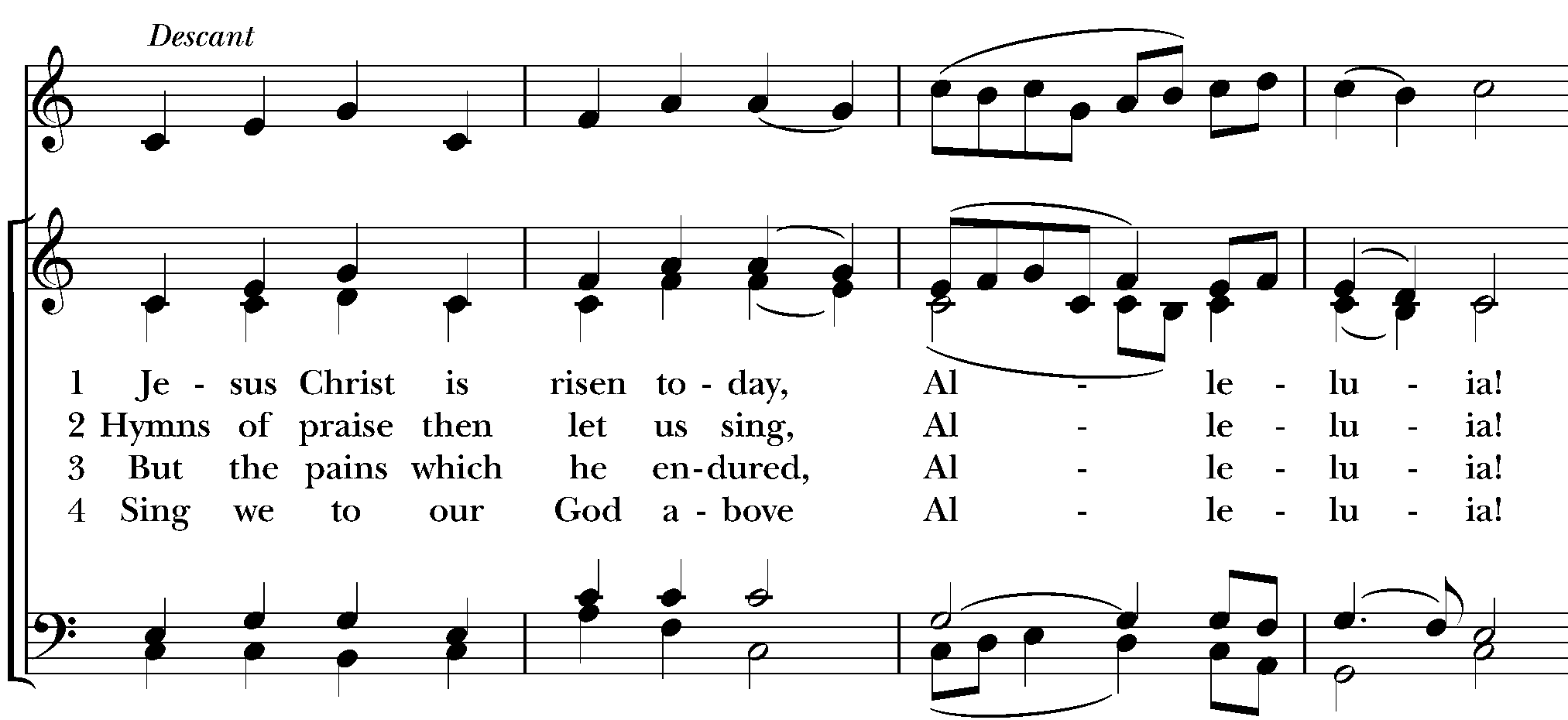 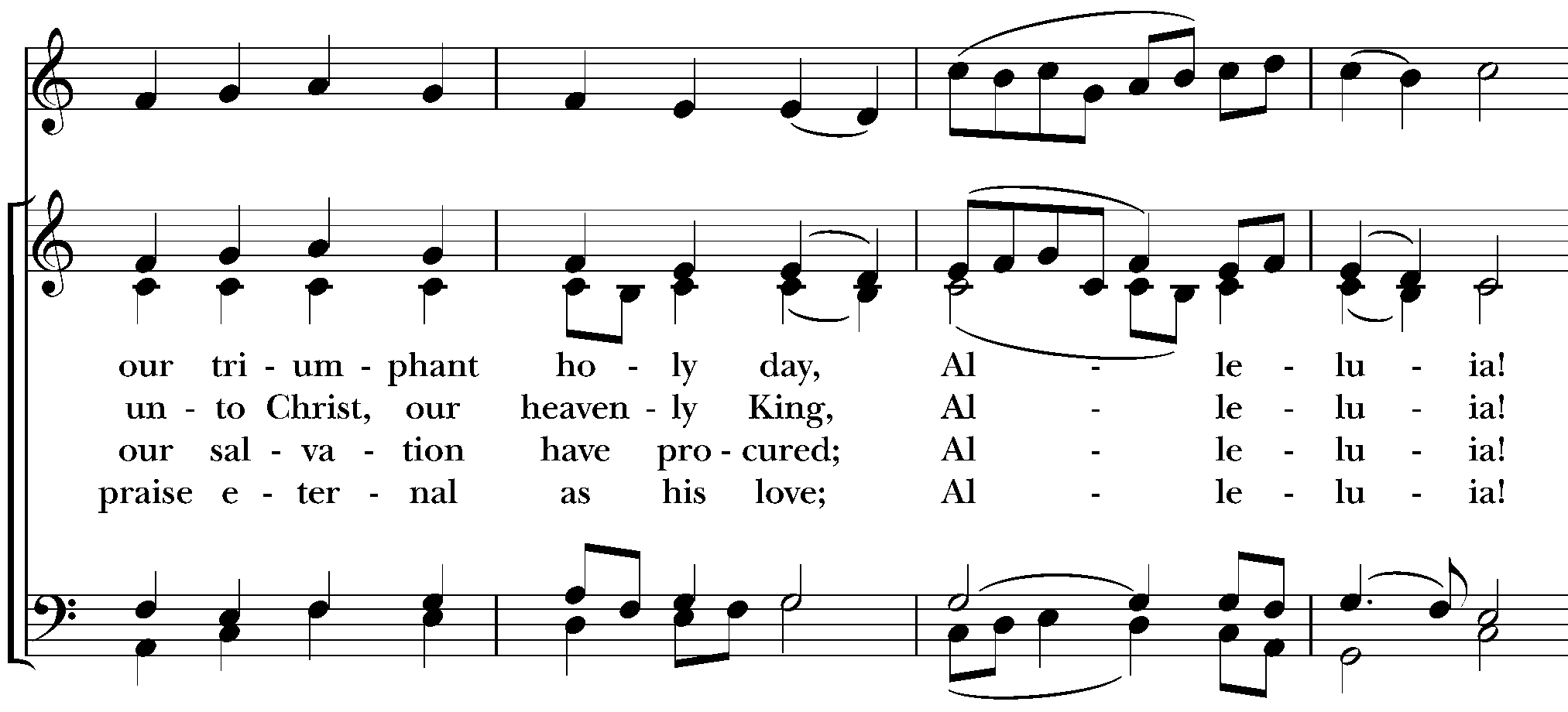 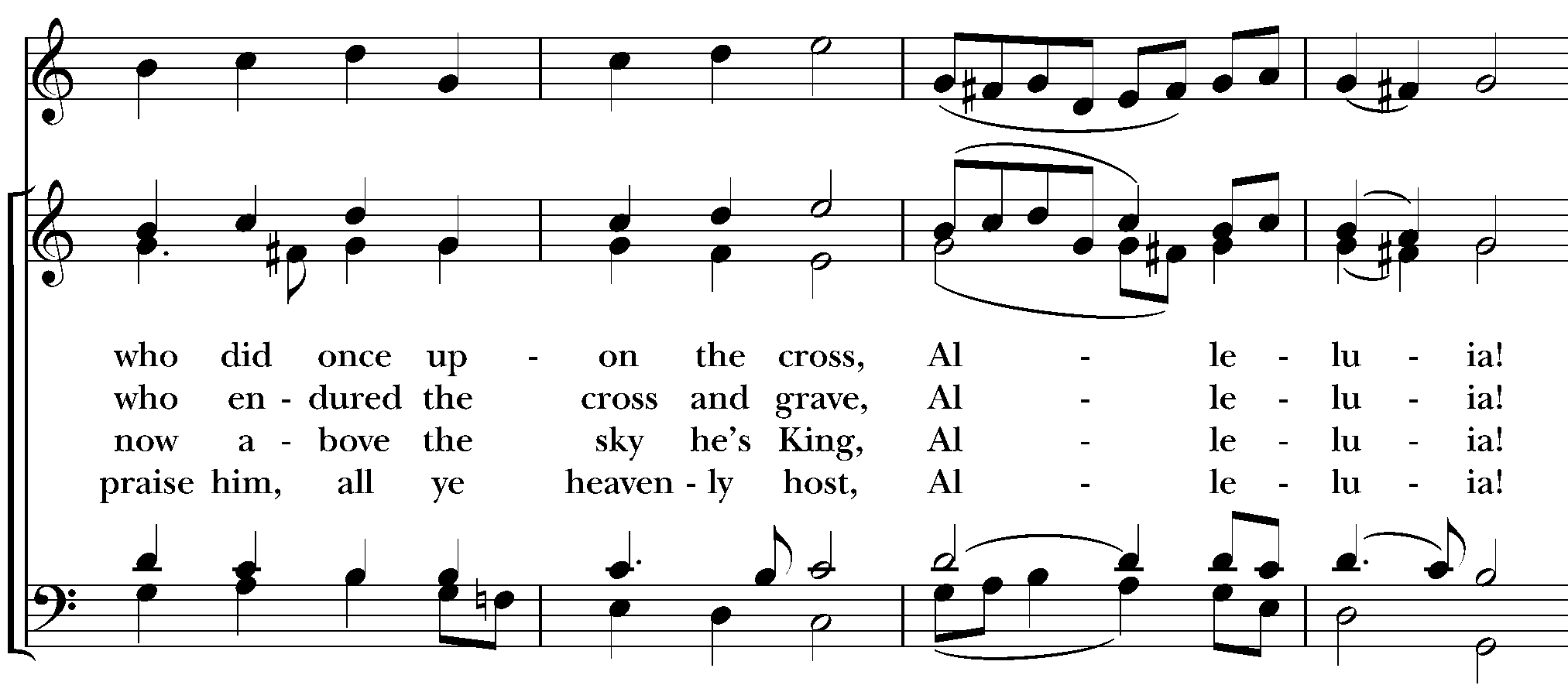 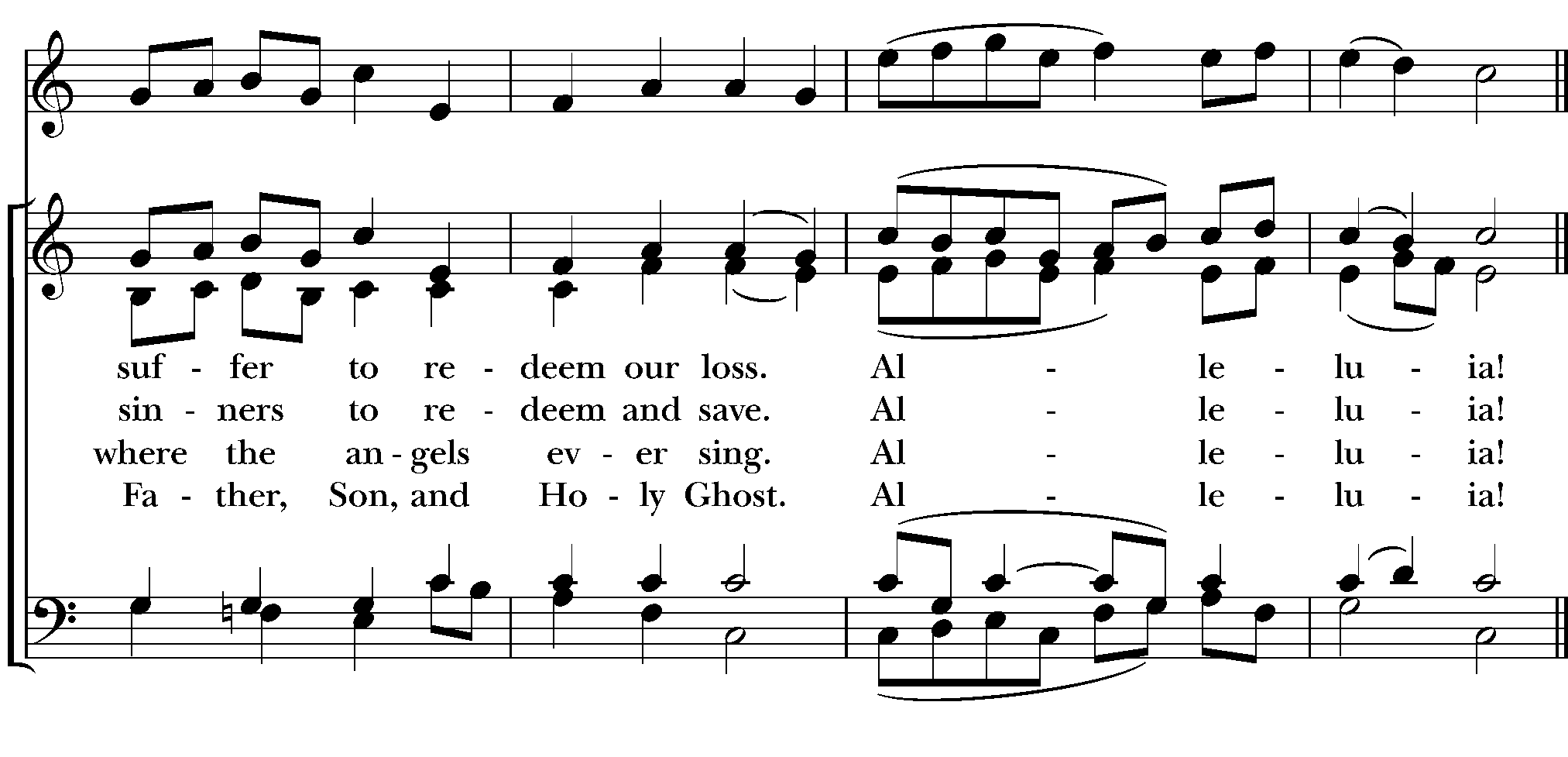 Gospel: John 20:1-18All stand.1Early on the first day of the week, while it was still dark, Mary Magdalene came to the tomb and saw that the stone had been removed from the tomb. 2So she ran and went to Simon Peter and the other disciple, the one whom Jesus loved, and said to them, “They have taken the Lord out of the tomb, and we do not know where they have laid him.” 3Then Peter and the other disciple set out and went toward the tomb. 4The two were running together, but the other disciple outran Peter and reached the tomb first. 5He bent down to look in and saw the linen wrappings lying there, but he did not go in. 6Then Simon Peter came, following him, and went into the tomb. He saw the linen wrappings lying there, 7and the cloth that had been on Jesus’ head, not lying with the linen wrappings but rolled up in a place by itself. 8Then the other disciple, who reached the tomb first, also went in, and he saw and believed; 9for as yet they did not understand the scripture, that he must rise from the dead. 10Then the disciples returned to their homes.

  11But Mary stood weeping outside the tomb. As she wept, she bent over to look into the tomb; 12and she saw two angels in white, sitting where the body of Jesus had been lying, one at the head and the other at the feet. 13They said to her, “Woman, why are you weeping?” She said to them, “They have taken away my Lord, and I do not know where they have laid him.” 14When she had said this, she turned around and saw Jesus standing there, but she did not know that it was Jesus. 15Jesus said to her, “Woman, why are you weeping? Whom are you looking for?” Supposing him to be the gardener, she said to him, “Sir, if you have carried him away, tell me where you have laid him, and I will take him away.” 16Jesus said to her, “Mary!” She turned and said to him in Hebrew, “Rabbouni!” (which means Teacher). 17Jesus said to her, “Do not hold on to me, because I have not yet ascended to the Father. But go to my brothers and say to them, ‘I am ascending to my Father and your Father, to my God and your God.’ ” 18Mary Magdalene went and announced to the disciples, “I have seen the Lord”; and she told them that he had said these things to her.The Sermon (BCP p. 358)				The Rev. Kirsten Snow SpaldingThe Creed (BCP p. 358)All stand.We believe in one God,the Father, the Almighty,maker of heaven and earth,of all that is, seen and unseen.We believe in one Lord, Jesus Christ,the only Son of God,eternally begotten of the Father,God from God, Light from Light,true God from true God,begotten, not made,of one Being with the Father.Through him all things were made.For us and for our salvationhe came down from heaven:by the power of the Holy Spirithe became incarnate from the Virgin Mary,and was made man.For our sake he was crucified under Pontius Pilate;he suffered death and was buried.On the third day he rose againin accordance with the Scriptures;he ascended into heavenand is seated at the right hand of the Father.He will come again in glory to judge the living and the dead,and his kingdom will have no end.We believe in the Holy Spirit, the Lord, the giver of life,who proceeds from the Father and the Son.With the Father and the Son he is worshiped and glorified.He has spoken through the Prophets.We believe in one holy catholic and apostolic Church.We acknowledge one baptism for the forgiveness of sins.We look for the resurrection of the dead,and the life of the world to come. Amen.sprinkling rite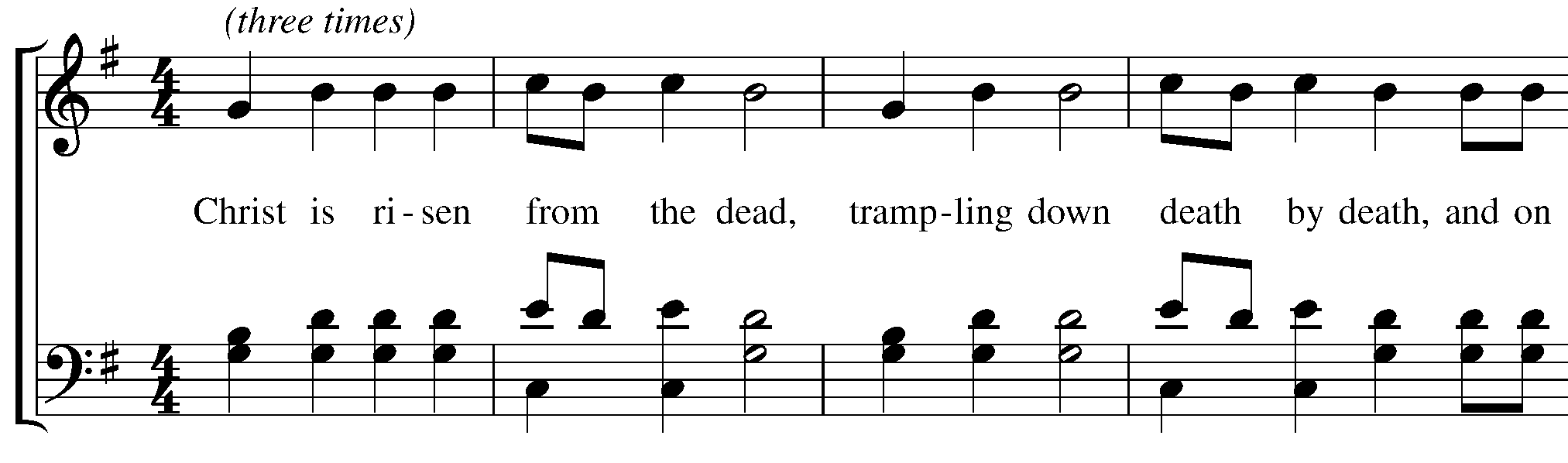 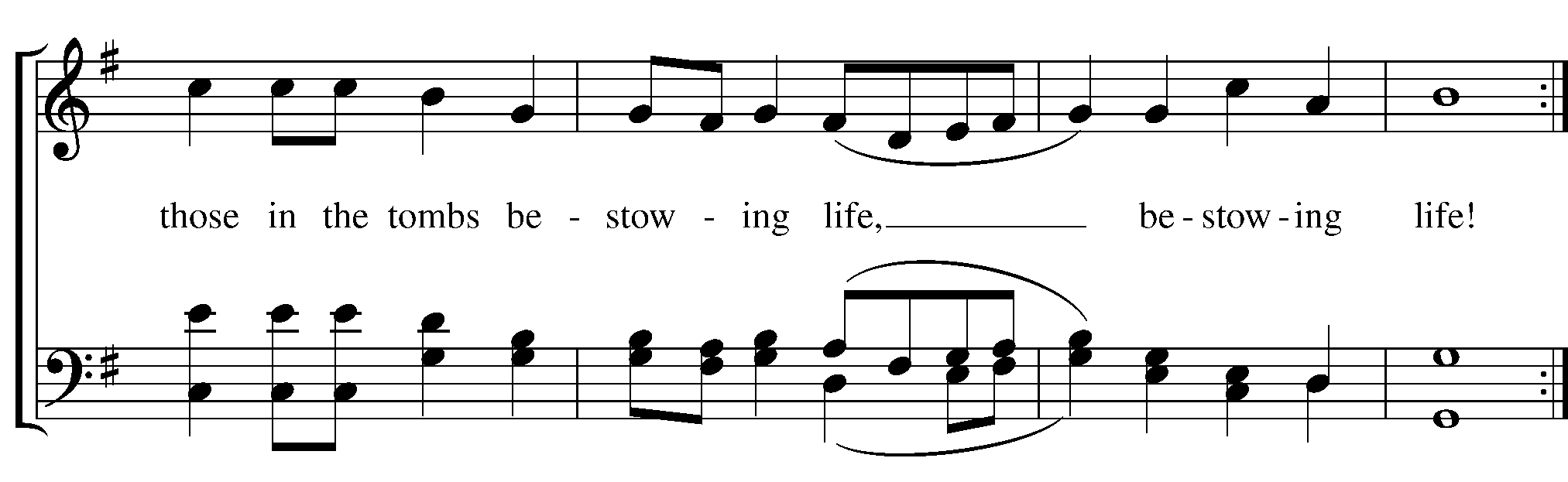 The Prayers of the People (BCP p. 359)All remain standing.With all our heart and with all our mind, let us pray to God, saying “God, hear our prayer.”For the peace of the world, for the welfare of the holy Church of God, and for the unity of all peoples, let us pray.  God, hear our prayer.For our Bishop Michael, our Diocesan Bishop Marc, and for all the clergy and people, let us pray.  God, hear our prayer. For our President Joe, our Governor Gavin, for the leaders of the nations, and for all in authority, let us pray.  God, hear our prayer.For this city of San Rafael, for every city and community, and for those who live in them, let us pray. God, hear our prayer..For seasonable weather, and for an abundance of the fruits of the earth, let us pray. God, hear our prayer. For the good earth which God has given us, and for the wisdom and will to conserve it, let us pray. God, hear our prayer.For the aged and infirm, for the widowed and orphans, and for the sick and the suffering, let us pray.  God, hear our prayer..For our parish members, remembering especially: Carissa, Marge, Juliette, Mary, Dan, Donna, Jim, Leslie, Duane and Jane.  And our families, friends and neighbors, remembering especially Ellen, Katherine, Ed, Daniel, Marco, John, Thomas, Marg, Mary O, Mary P, Jill, Doug, Barbara, Nathaniel, Les, Polly, Eric and Julie, Ronald and Emily, let us pray.  God, hear our prayer.For the poor and the oppressed, for the unemployed and the destitute, for prisoners and captives, and for all who remember and care for them, let us pray God, hear our prayer.For all who have died in the hope of the resurrection remembering especially Catherine Kuo, Jane Weidman, Steven Smulewitz, Colton James Cole,, and for all the departed, let us pray. God, hear our prayer.For deliverance from all danger, violence, oppression, and degradation, let us pray. God, hear our prayer.For the absolution and remission of our sins and offenses, let us pray. God hear our prayer.That we may end our lives in faith and hope, without suffering and without reproach, let us pray. God, hear our prayer.In the communion of all the saints, let us commend ourselves, and one another, and all our life, to Christ our God.To thee, O Lord our God.SilenceThe Celebrant adds a concluding Collect.Lord Jesus Christ, you said to your apostles, “Peace I give to you; my own peace I leave with you:” regard not our sins, but the faith of your Church, and give to us the peace and unity of that heavenly city, where with the Father and the Holy Spirit you live and reign, now and for ever. Amen.The Peace (BCP p. 360)All stand.Then the Ministers and the People may greet one another in the name of the Lord.The Holy CommunionOffertory Sentence (BCP p. 376)The Celebrant saysOffer to God a sacrifice of thanksgiving, and make good your vows to the Most High. Psalm 50:14Anthem	 For the Beauty of the Earth			(H 416)Cayce Carnahan, Trumpet and Dylan Snodgrass, OrganVocal Anthem Now the green blade riseth from the buried grain (Noël nouvelet) (H 204)Cheryl Sumsion, Soloist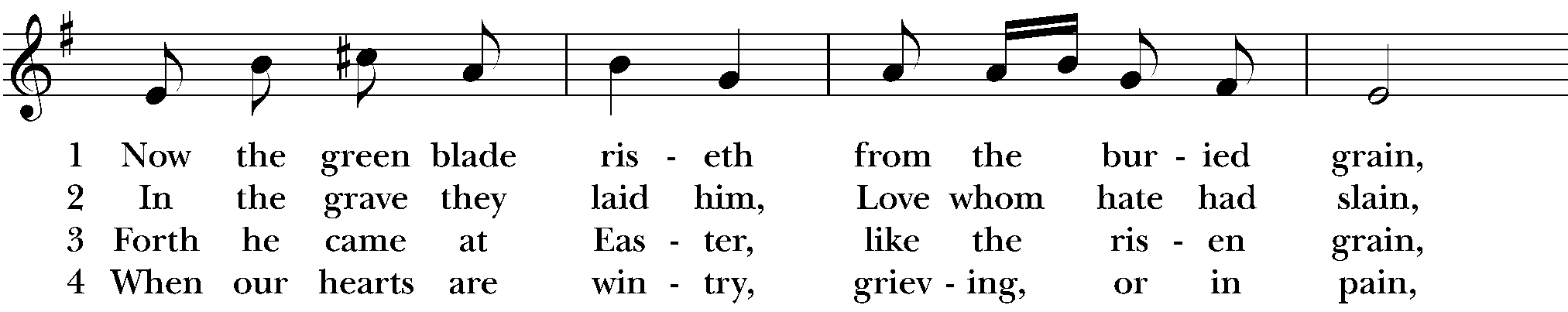 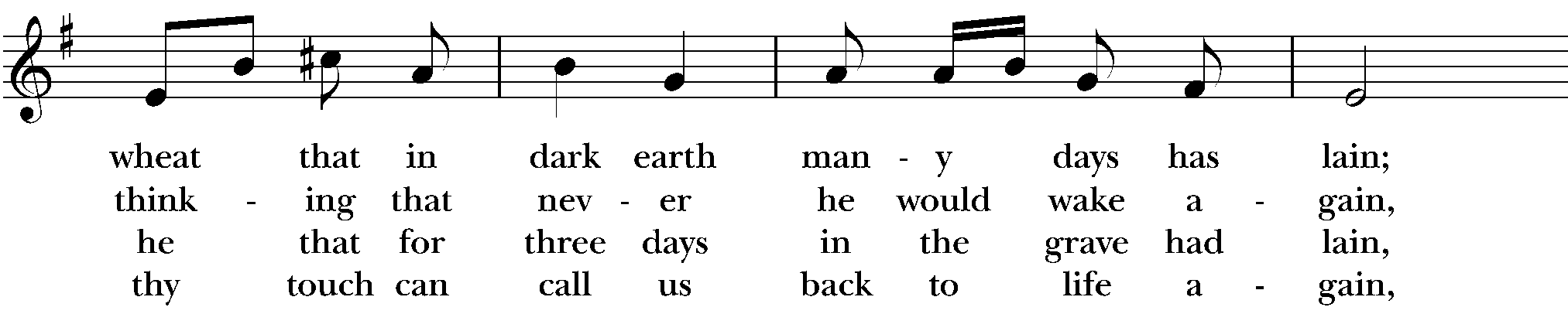 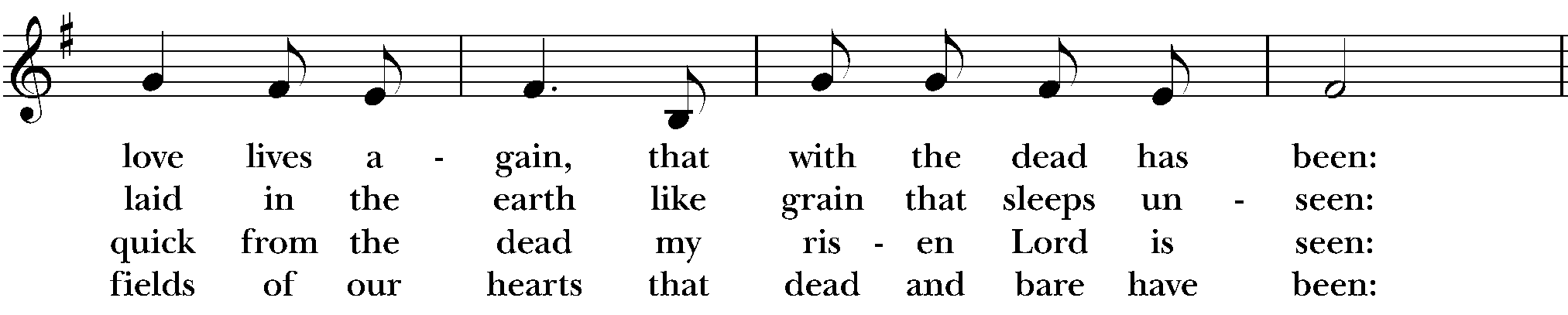 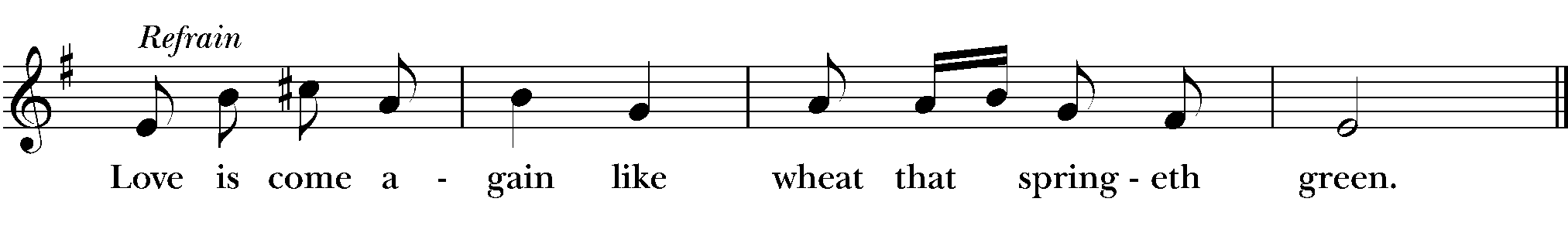 The Great ThanksgivingSursum CordaThe People remain standing.Proper PrefaceCelebrant	It is truly right, and good and joyful, to give you thanks, all-holy God, source of life and fountain of mercy. But chiefly are we bound to praise you for the glorious resurrection of your Son Jesus Christ our Lord; for he is the true Paschal Lamb, who was sacrificed for us, and has taken away the sin of the world. By his death he has destroyed death, and by his rising to life again he has won for us everlasting life.Therefore, joining with Angels and Archangels and with the faithful of every generation, we lift our voices with all creation as we sing (say):Sanctus S 130 Holy, holy, holy (Schubert/Proulx) (S 130)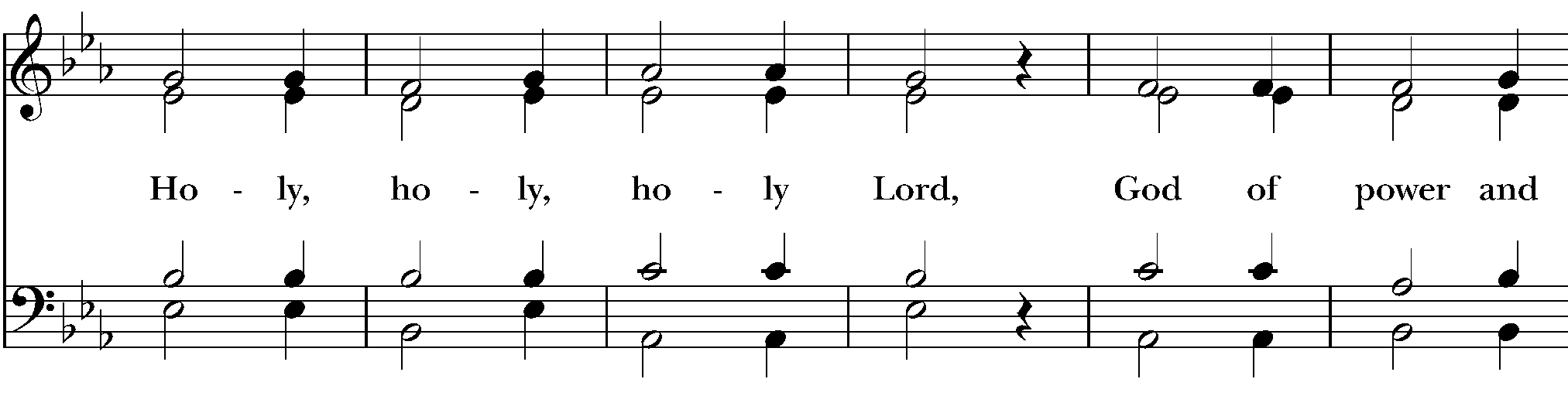 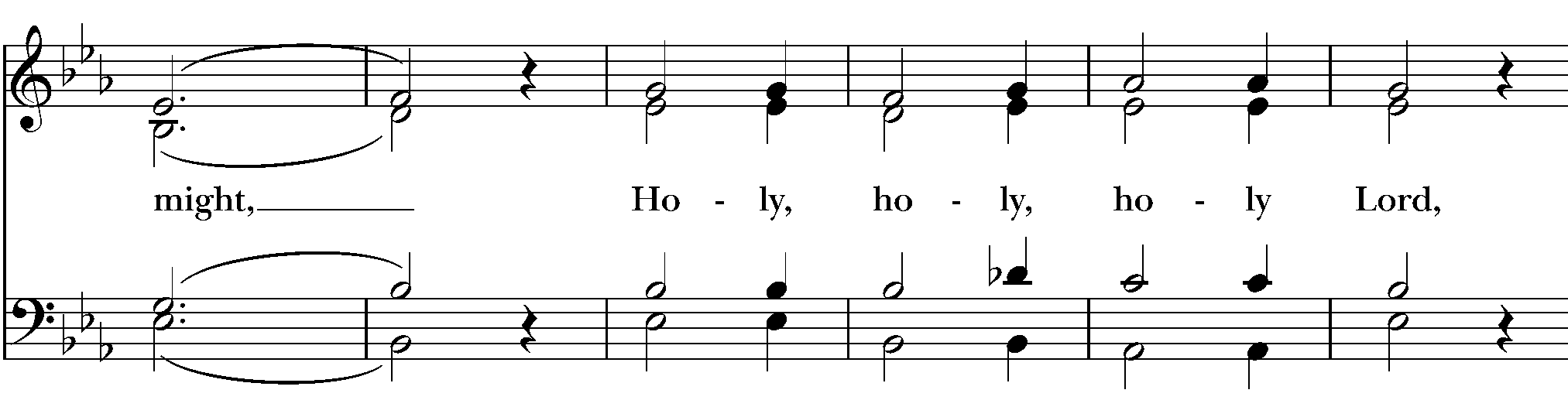 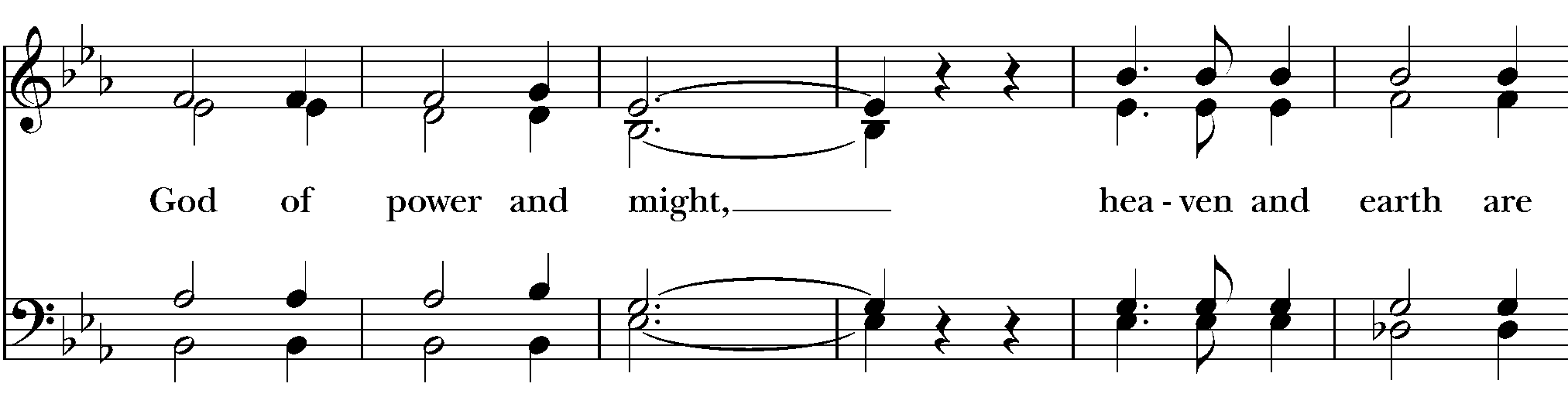 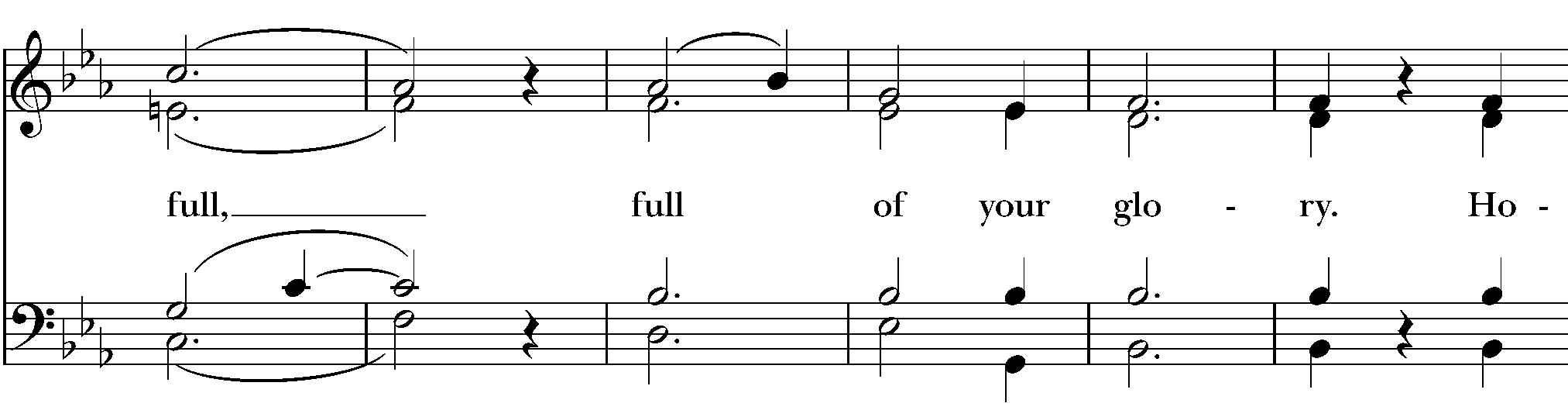 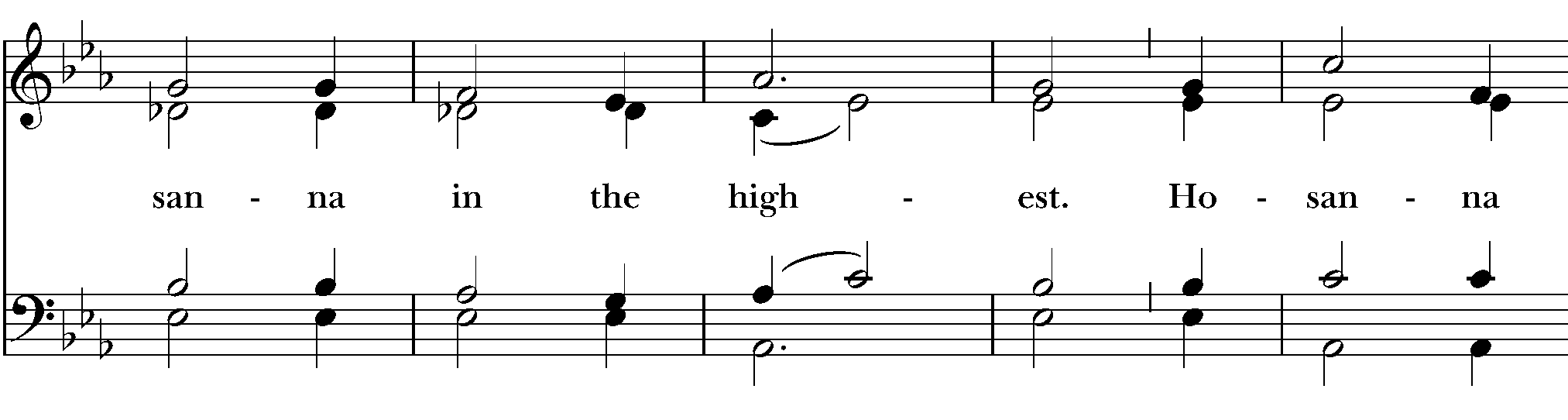 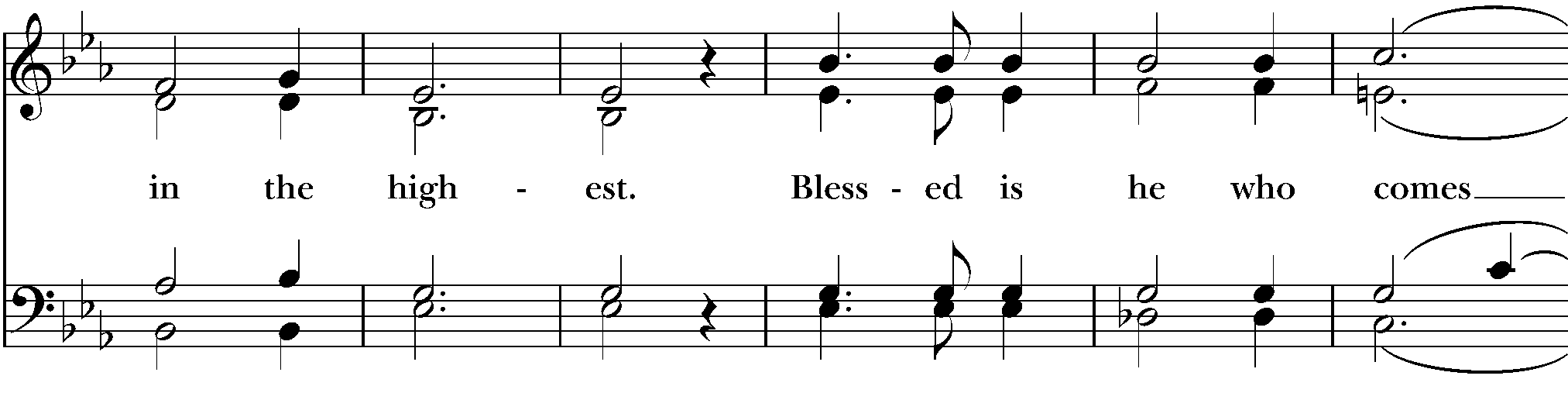 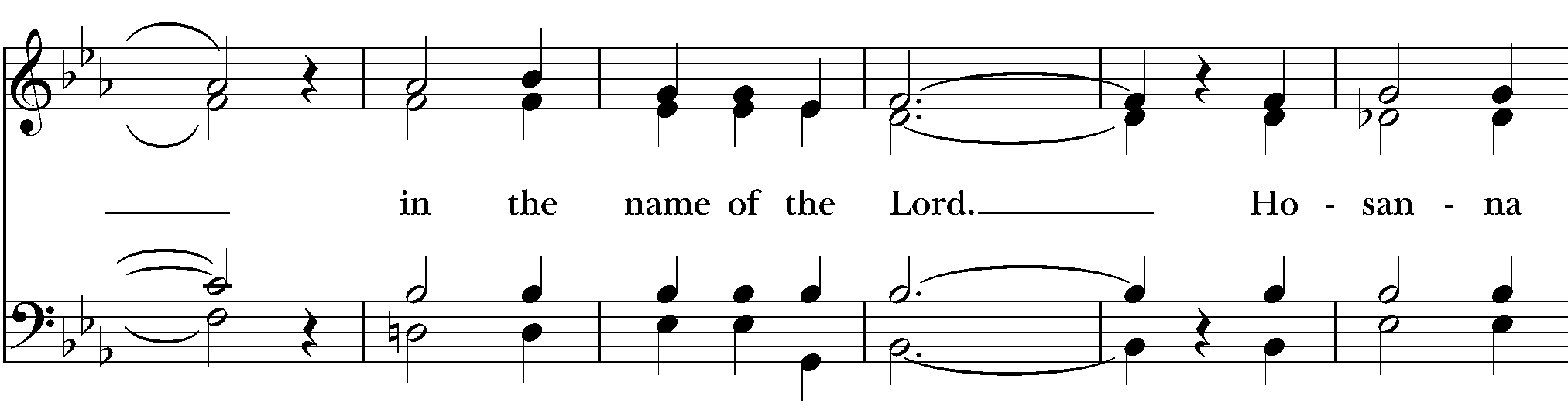 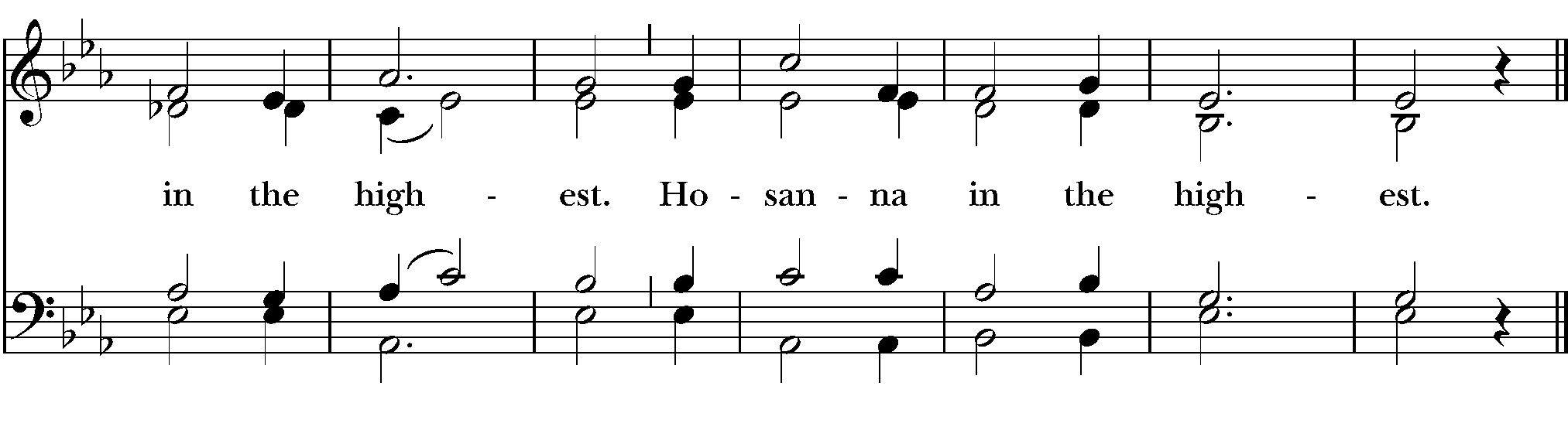 Words of InstitutionThe Celebrant continuesBlessed are you, gracious God, creator of the universe and giver of life. You formed us in your own image and called us to dwell in your infinite love. You gave the world into our care that we might be your faithful stewards and show forth your bountiful grace.But we failed to honor your image in one another and in ourselves; we would not see your goodness in the world around us; and so we violated your creation, abused one another, and rejected your love.Yet you never ceased to care for us, and prepared the way of salvation for all people. Through Abraham and Sarah you called us into covenant with you. You delivered us from slavery,sustained us in the wilderness, and raised up prophets to renew your promise of salvation.Then, in the fullness of time, you sent your eternal Word, made mortal flesh in Jesus. Born into the human family, and dwelling among us, he revealed your glory. Giving himself freely to death on the cross, he triumphed over evil, opening the way of freedom and life.On the night before he died for us, Our Savior Jesus Christ took bread, and when he had given thanks to you, he broke it, and gave it to his friends, and said: “Take, eat: This is my Body which is given for you. Do this for the remembrance of me.” As supper was ending, Jesus took the cup of wine, and when he had given thanks, he gave it to them, and said:“Drink this, all of you:This is my Blood of the new Covenant, which is poured out for you and for all for the forgiveness of sins. Whenever you drink it, do this for the remembrance of me.”Therefore we proclaim the mystery of faith:Celebrant and PeopleChrist has died.Christ is risen.Christ will come again.EpiclesisThe Celebrant continuesRemembering his death and resurrection, we now present to you from your creationthis bread and this wine. By your Holy Spirit may they be for us the Body and Blood of our Savior Jesus Christ.Grant that we who share these gifts may be filled with the Holy Spirit and live as Christ’s Body in the world. Bring us into the everlasting heritage of your daughters and sons, that with all your saints,past, present, and yet to come, we may praise your Name for ever.Through Christ and with Christ and in Christ, in the unity of the Holy Spirit, to you be honor, glory, and praise, for ever and ever. AMENThe Lord’s Prayer (BCP p. 363)As our Savior Christ has taught us, we now pray,People and CelebrantOur Father in heaven,hallowed be your Name,your kingdom come,your will be done, on earth as in heaven.Give us today our daily bread.Forgive us our sinsas we forgive those who sin against us.Save us from the time of trialand deliver us from evil.For the kingdom, the power,and the glory are yours,now and forever. Amen.The Breaking of the BreadFraction Anthem (BCP p. 364)Alleluia. Christ our Passover is sacrificed for us;Therefore let us keep the feast. Alleluia.Invitation (BCP p. 364)The Celebrant saysThe Gifts of God for the People of God.Distribution (BCP p. 365)The ministers receive the Sacrament in both kinds, and then immediately deliver it to the people.The Bread and the Cup are shared with blessed communion kits sent to homes in Holy Week packets.  If you have a communion kit, you open the wafer first (in the bottom of the chalice) and eat the wafer. Then you unwrap the communion cup.  The elements are given to the communicantswith these wordsThe Body of Christ, the bread of heaven.  Amen.The Blood of Christ, the cup of salvation.  Amen. Communion Hymn Come, risen Lord, and deign to be our guest 	 (H 306)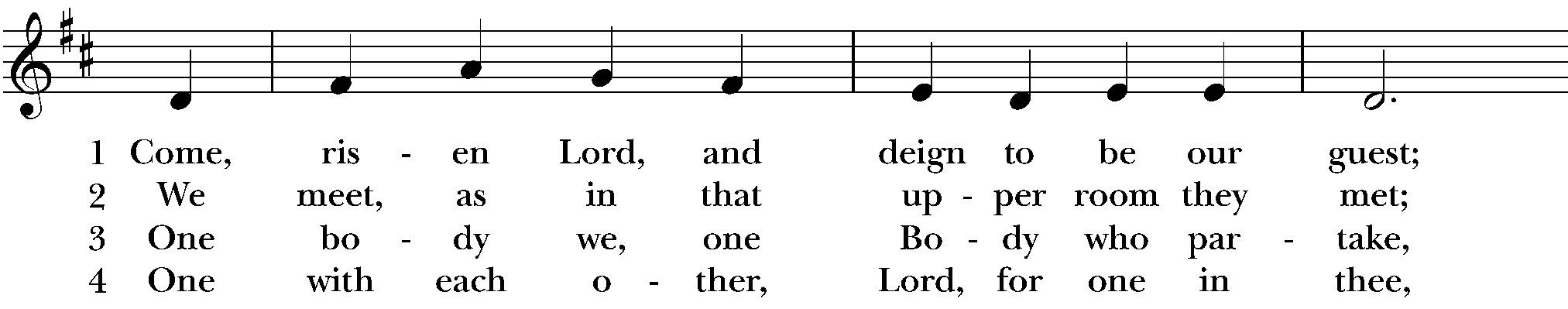 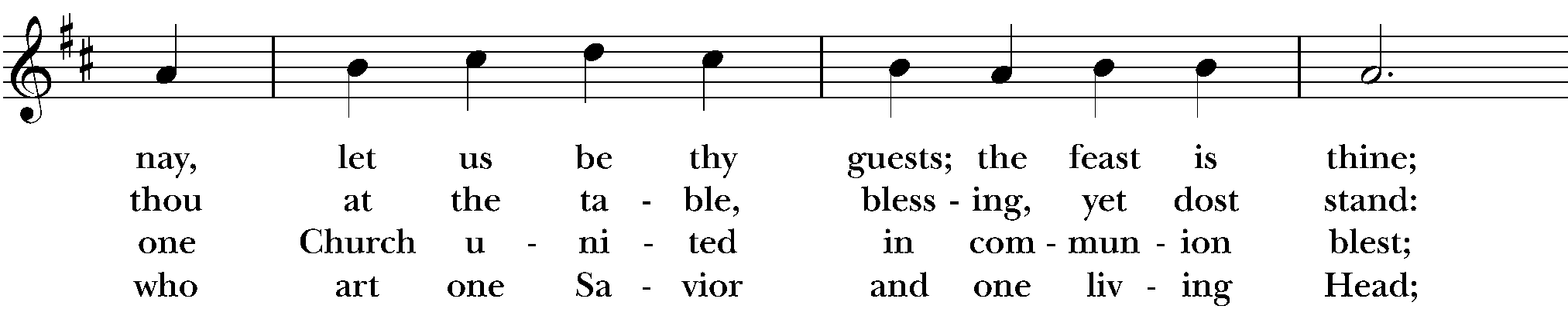 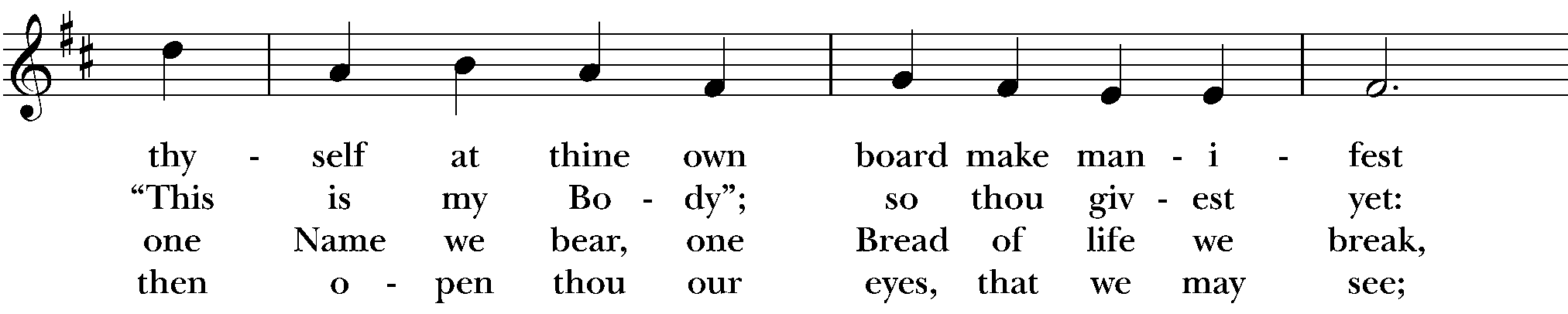 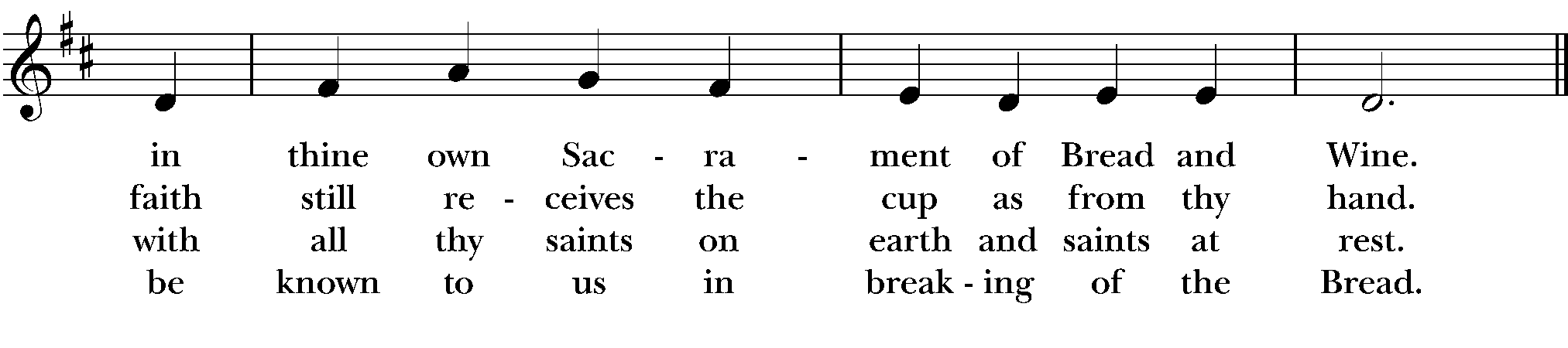 Post-Communion Prayer (BCP p. 365)After Communion, the Celebrant saysLet us pray.Celebrant and PeopleEternal God, heavenly Father,you have graciously accepted us as living membersof your Son our Savior Jesus Christ,and you have fed us with spiritual foodin the Sacrament of his Body and Blood.Send us now into the world in peace,and grant us strength and courageto love and serve youwith gladness and singleness of heart;through Christ our Lord. Amen.Blessing (BCP p. 366)The Priest blesses the people, sayingMay Almighty God, who has redeemed us and made us his children through the resurrection of his Son our Lord, bestow upon you the riches of his blessing. Amen. May God, who through the water of baptism has raised us from sin into newness of life, make you holy and worthy to be united with Christ for ever. Amen. May God, who has brought us out of bondage to sin into true and lasting freedom in the Redeemer, bring you to your eternal inheritance. Amen. And the blessing of God Almighty, the Father, the Son, and the Holy Spirit, be upon you and remain with you for ever. Amen.Parish announcements will be made at this time.  Birthday and Anniversary Prayer Those celebrating a birthday or anniversary are invited to come forward for a special blessing. O God, our times are in your hand:  Look with favor, we pray, on your servants as they begin another year.  Grant that they may grow in wisdom and grace, and strengthen their trust in your goodness all the days of  their lives; through Jesus Christ our Lord.  Amen.Post-Communion Hymn The day of resurrection (Ellacombe) (H 210)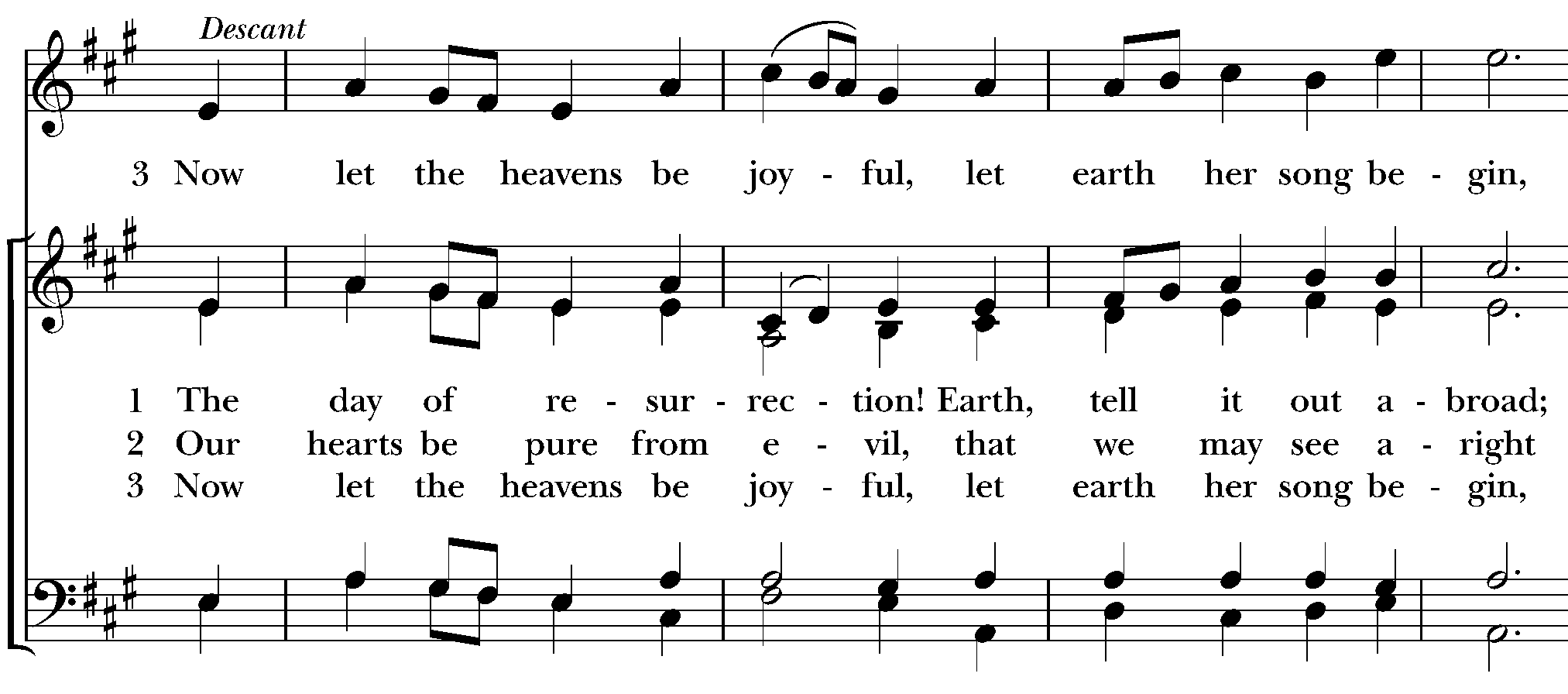 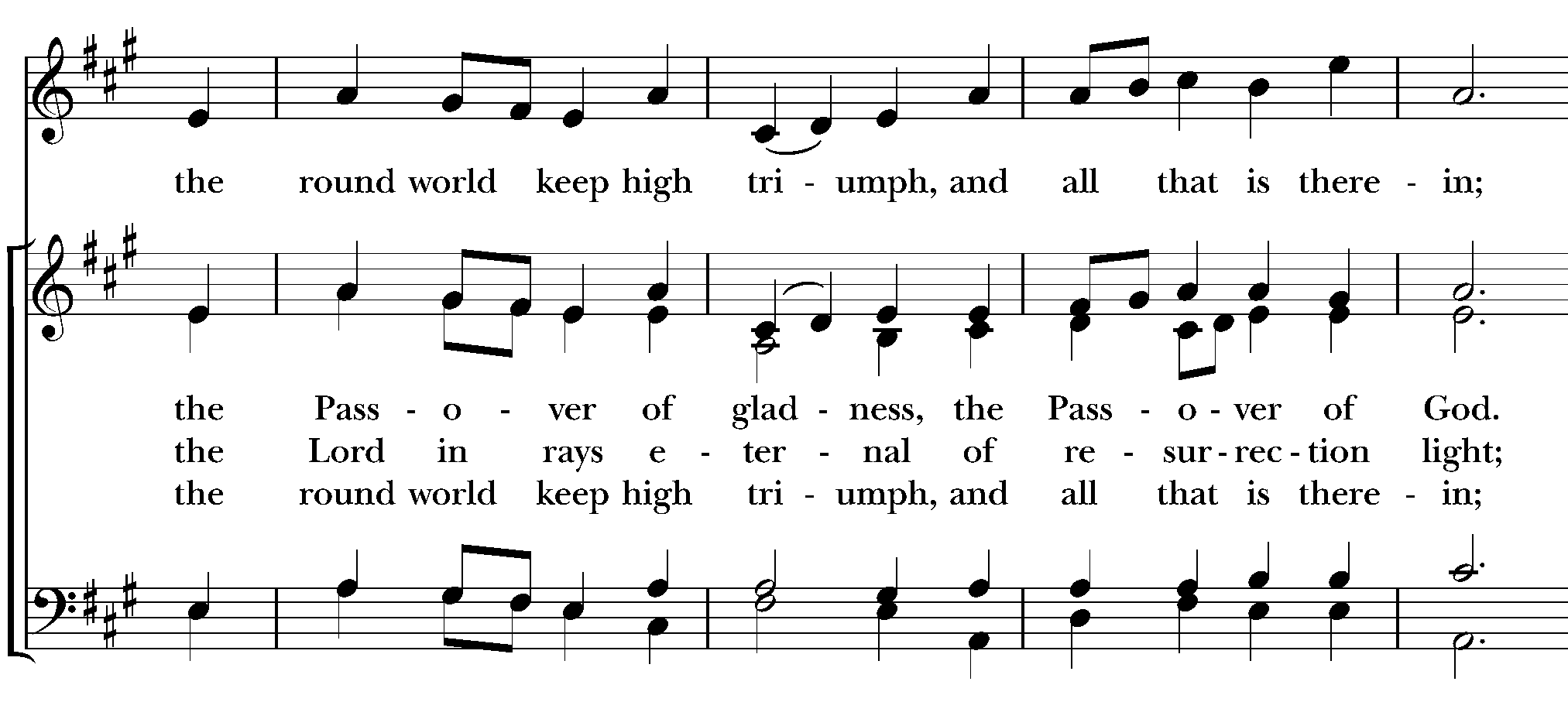 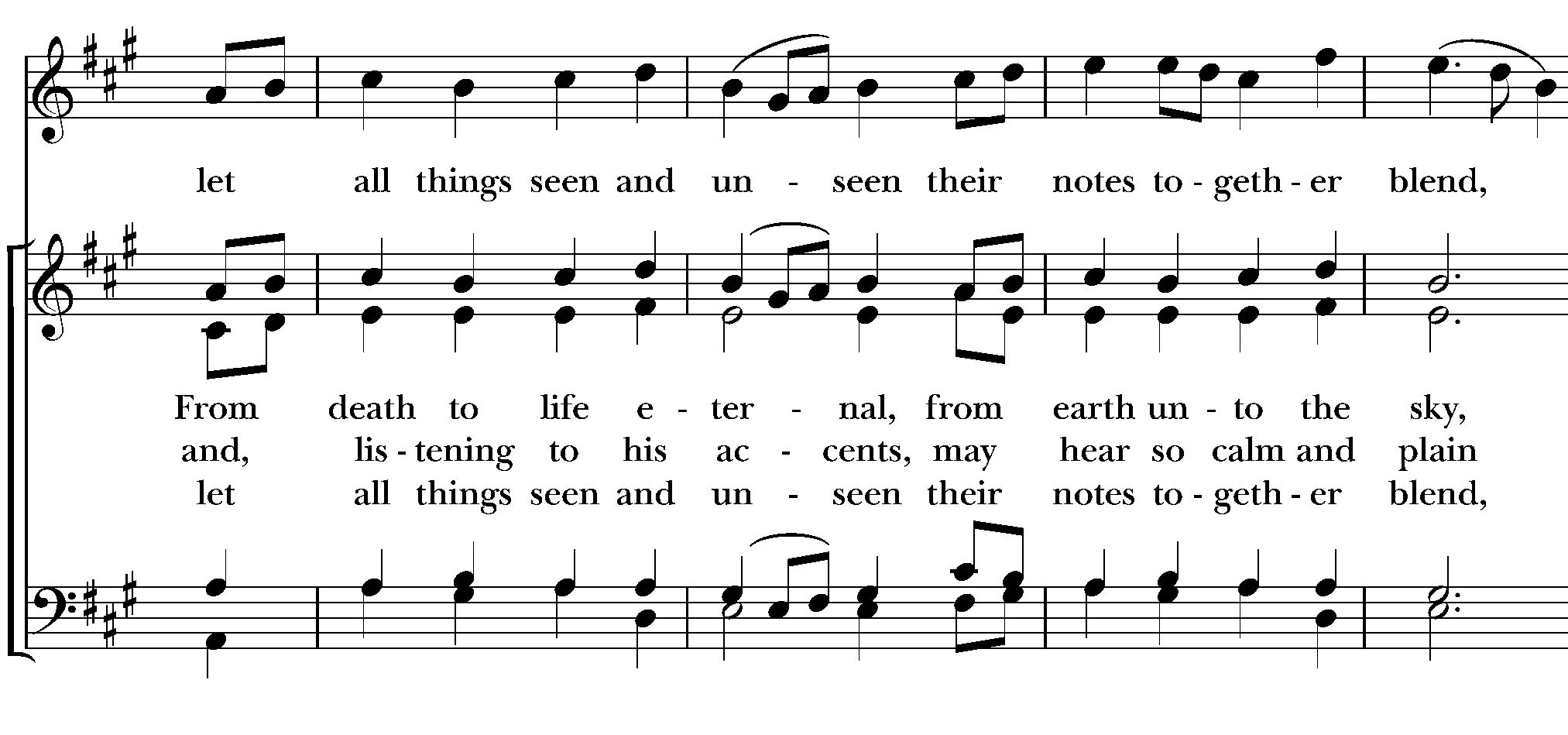 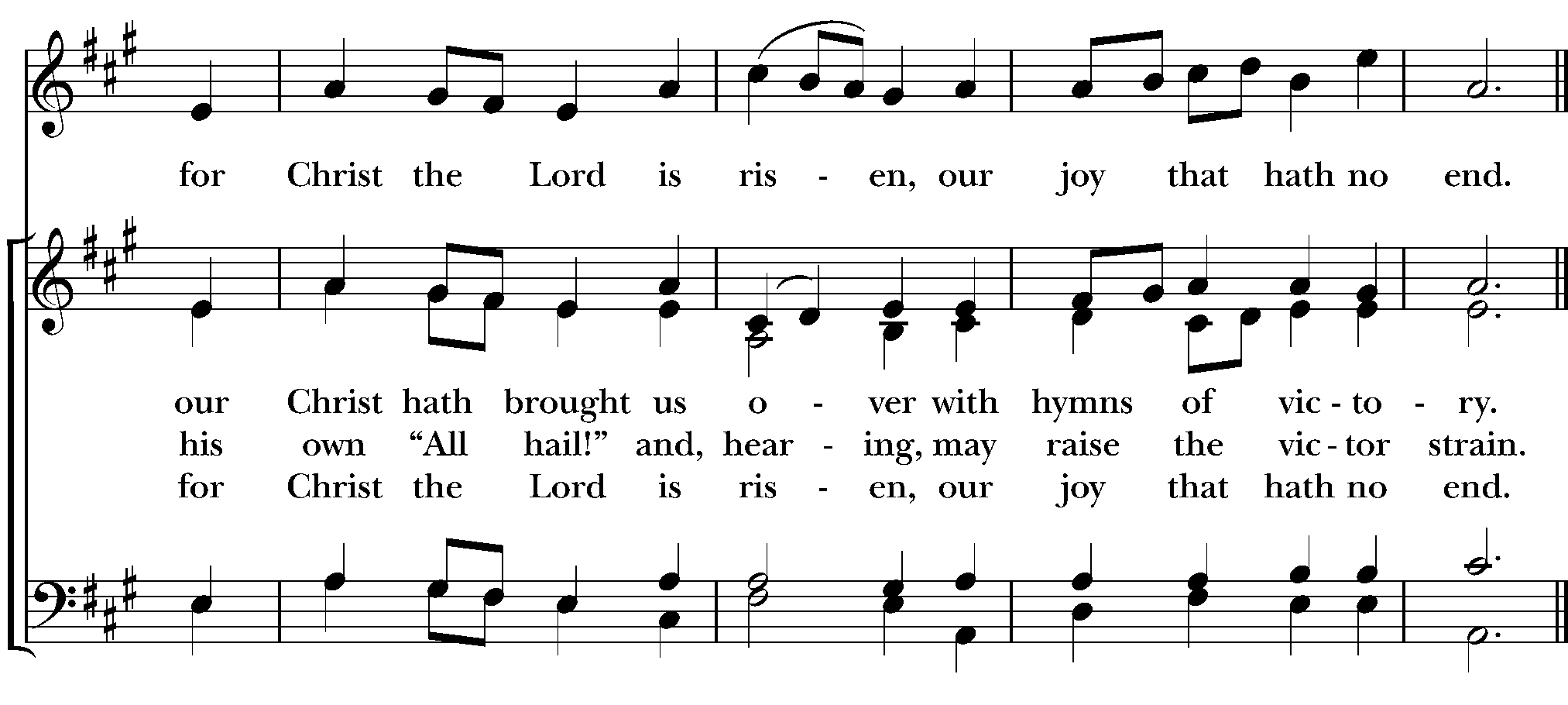 Dismissal (BCP p. 366)POstLUDE 		Glory to God	Palestrina  (Arr. By Dylan Snodgrass) Cayce Carnahan, Trumpet and Dylan Snodgrass, OrganFrom riteplanning.com.Copyright © 2021 Church Publishing Inc. All rights reserved.CelebrantAlleluia. Christ is risen.PeopleThe Lord is risen indeed. Alleluia.CelebrantThe Lord be with you.PeopleAnd also with you.CelebrantLet us pray.ReaderThe Word of the Lord.PeopleThanks be to God.ReaderThe Word of the Lord.PeopleThanks be to God.DeaconThe Holy Gospel of our Lord Jesus Christ according to John.PeopleGlory to you, Lord Christ.DeaconThe Gospel of the Lord.PeoplePraise to you, Lord Christ.CelebrantThe peace of the Lord be always with you.PeopleAnd also with you.CelebrantThe Lord be with you.PeopleAnd also with you.CelebrantLift up your hearts.PeopleWe lift them to the Lord.CelebrantLet us give thanks to the Lord our God.PeopleIt is right to give our thanks and praise.Celebrant Let us go forth in the name of Christ. Alleluia, alleluia.PeopleThanks be to God. Alleluia, alleluia.